Директору ТОВ «ЛІВТРАДЕ»Ракоід Андрію ОлексійовичуТОВ «ВСК «Фростленд»Код ЄДРПОУ: 35068460Зареєстроване за адресою: м. Суми,вул. Путивльська, оф. 5/1Інформація про кінцевого бенефіціарного власникаТовариство з обмеженою відповідальністю «ВСК «Фростленд», код ЄДРПОУ: 35068460, інформує про кінцевого бенефіціарного власника:Громадянин України  Кас’ян  Олег Миколайович, паспорт серія  МА   №  632480 , виданий видан: 19 березня 1999 р, Зарічним  РВСМУ УМВС України в Сумській обл     ; зареєстрований та проживає а адресою: м. Суми, вул. Харківська, 16/1, кв.22Громадянин України Бородін Роман Миколайович , паспорт серия: МА , № 301348, видан: 20 червня 1997р., Зарічним РВ СМУ УМВС України в Сумській області; зареєстрований та проживає а адресою: м. Суми, вул. Інтернаціоналістів, 43, кв.41 Громадянин України  Гребеник Олексій Вікеторович, паспорт, серия: МВ , № 060446, видан: 21 червня 2002 р., Зарічним ВМ СМВ УМВС України в Сумській області; зареєстрований та проживає а адресою: м. Суми, вул. Гамалія,13, кв.2Громадянин України  Кас’ян  Богдан Олегович , паспорт  серия: МВ , № 402526, видан: 06 лютого 2009 р., Зарічним ВМ СМВ УМВС України в Сумській області; зареєстрований та проживає а адресою: м. Суми, вул. Харківська, 16/1, кв.22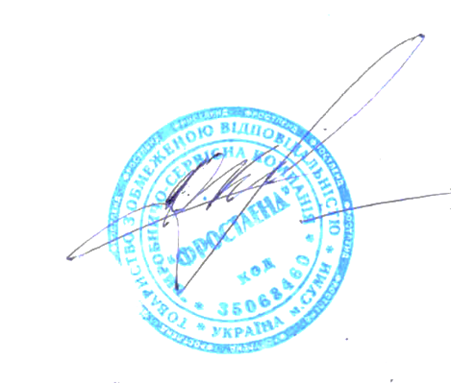 Директор ________________  /___ Кас’ян О.М.__/м.п.